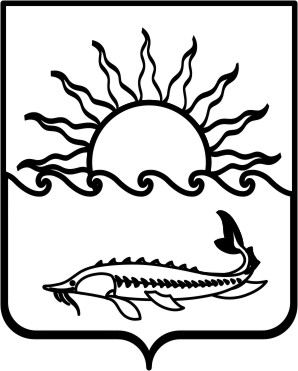 Р Е Ш Е Н И ЕСОВЕТА МУНИЦИПАЛЬНОГО ОБРАЗОВАНИЯПРИМОРСКО-АХТАРСКИЙ  РАЙОНшестого созываот   28 марта    2018  года                                                                              № 379город  Приморско-АхтарскО внесении изменений в решение Совета муниципального образования Приморско-Ахтарский район от 31 октября 2012 года № 318 «Об утверждении Положения о порядке единовременных выплат при предоставлении ежегодного оплачиваемого отпуска и материальной помощи лицам, замещающим муниципальные должности в органах местного самоуправления муниципального образования Приморско-Ахтарский район»В соответствии с решением Совета муниципального образования Приморско-Ахтарский район от 21 августа 2009 года № 823 «Об утверждении Положения об оплате труда лиц, замещающих муниципальные должности, и лиц, замещающих должности муниципальной службы, в органах местного самоуправления муниципального образования Приморско-Ахтарский район»,  Совет муниципального образования Приморско-Ахтарский район РЕШИЛ:1. В Решение Совета муниципального образования Приморско-Ахтарский район от 31 октября 2012 года № 318 «Об утверждении Положения о порядке единовременных выплат при предоставлении ежегодного оплачиваемого отпуска и материальной помощи лицам, замещающим муниципальные должности в органах местного самоуправления муниципального образования Приморско-Ахтарский район» внести следующие изменения: 1) пункт 1 изложить в следующей редакции:«1. При предоставлении ежегодного оплачиваемого отпуска, производить единовременную выплату в размере двух должностных окладов и материальную помощь в размере двух должностных окладов, лицам, замещающим муниципальные должности в органах местного самоуправления муниципального образования Приморско-Ахтарский район.»;2) пункт 3 изложить в следующей редакции:«3. В исключительных случаях (например, при невозможности предоставления в текущем календарном году ежегодного оплачиваемого отпуска), единовременная выплата в размере двух должностных окладов и материальная помощь в размере двух должностных окладов производится при выдаче заработной платы за вторую половину декабря месяца.». 2. Администрации муниципального образования Приморско-Ахтарский район опубликовать настоящее решение на сайте в информационно - телекоммуникационной сети «Интернет», зарегистрированном в качестве средства массовой информации - сайте газеты «Приазовье» (www.priazovieonline.info)3. Настоящее решение вступает в силу со дня его официального опубликования.Председатель Совета муниципального образования Приморско-Ахтарский  район                           Е.А. Кутузова          Глава           муниципального образования          Приморско-Ахтарский район                                  М.В. Бондаренко